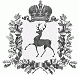 АДМИНИСТРАЦИЯ ШАРАНГСКОГО МУНИЦИПАЛЬНОГО РАЙОНАНИЖЕГОРОДСКОЙ ОБЛАСТИПОСТАНОВЛЕНИЕот 23.10.2020	N 435О снятии особого противопожарного режима на территории Шарангского муниципального районаВ соответствии с постановлением правительства Нижегородской области от 22.10.2020года № 868 «О снятии особого противопожарного режима на территории Нижегородской области», а также в связи со снижением пожарной опасности в лесах и населенных пунктах Шарангского муниципального района администрация Шарангского муниципального района п о с т а н о в л я е т:1. Снять особый противопожарный режим, установленный на территории Шарангского муниципального района постановлением администрации Шарангского муниципального района от 07.04.2020 года № 178 «Об установлении на территории Шарангского муниципального района особого противопожарного режима», с 23 октября 2020 года.2. Признать утратившим силу постановление администрации Шарангского муниципального района от 07.04.2020 года № 178 «Об установлении на территории Шарангского муниципального района особого противопожарного режима».3. Управляющей делами администрации Шарангского муниципального района В.А. Софроновой опубликовать настоящее постановление в средствах массовой информации.Глава администрации	О.Л.Зыков